04 Jul 2017MEMORANDUM FOR  AFROTC DET 040 CADET WINGFROM: 040TH AFROTC CW/CC		1 LMU Drive, Suite 3100		Los Angeles, CA 90045-2659            SUBJECT: Cadet Operations Plan – FALL 2017 and SPRING 2018REFERENCES:	(a)	AFROTCI 36-2010, Cadet Training Programs	(b)  	AFI 36-2903, Dress and Personal Appearance of Air Force Personnel	(c)  	AFROTC Supplement to AFI 36-2903, Dress and Personal Appearance of Air Force Personnel	(d) 	AFI 36-2905, Fitness Program	(e)	AFROTC Supplement to AFI 36-2905, Fitness Program	(f)	AFMAN 10-100, Airman’s Manual(g)	AFMAN 36-2203, Drill and Ceremonies(h)	T-203, AFROTC Field Training Manual(i)	T-502, LLAB Group Leadership Problems(j)	T-508, Leadership Laboratory Curriculum Handbook (l)	T-1626, AFROTC Dining-In / Dining-Out Guide1.SITUATION	1.1. General. Leadership Laboratory (LLAB) is a portion of the Aerospace Studies curriculum that provides the opportunity to develop leadership abilities in a training environment.  The Cadet Wing Commander (CW/CC), under the guidance of the Operations Flight Commander (OFC), will be responsible for all Cadet Wing activities.  The Operations Plan (OPLAN) provides direction for the cadet wing to follow.  It contains the mission, vision, semester operations schedules, organizational chart, and duty descriptions.  Cadets will execute their assigned duties directed by the CW/CC and as stated in the duty descriptions in accordance with the mission, vision, and standards set by detachment cadre, CW/CC and CW/IG. 	1.2. Assumptions.  Det 040 LLABs will follow Loyola Marymount University’s Fall 2017 and Spring 2018 semester schedules for execution of this Operations Plan (OPLAN).  Each cadet will participate in the scheduled LLAB and physical training periods during the semester, unless waived by the OFC.  LLABs will not be scheduled during periods of school holidays or recess.	1.3. Effective Dates.  This OPLAN will be in effect for the Academic Semesters Fall 2017 and Spring 2018 from 28 Aug 2017 to 4 May 2018. 2.  MISSION 	2.1. The mission of the 040th AFROTC Cadet Wing (CW), as stated by the CW Mission Directive for the 2017-2018 Academic Year, is to ensure compliance with all regulations in the completion of training.  The cadet wing will conduct training that provides cadets at every level the opportunity to systematically develop the leadership, management, and supervisory skills expected of future Air Force officers.  This directive will remain in effect until superseded or rescinded. It is also necessary to ensure the wing conducts cadet training according to the Holm Center Training Manual. In addition, the wing must carry out additional requirements in this document and those given by the Detachment Commander, OFC and other cadre members.2.2.  CW Vision: “A team of experts working together to achieve our common objectives”2.3. CW Mission: “To develop internally motivated and successful Air Force officers.”3.  OPLAN REQUIREMENTS (Reference: AFROTCI36-2010--NOV 2015—Section 4.3)	3.1. Operations Plan (OPLAN).  The incoming Cadet Wing Commander (CW/CC) will update the OPLAN, as required, each time the cadet wing positions rotate. 	3.1.1. The OPLAN will state how and when LLAB lesson objectives will be presented, not in detail, but via a simple timeline/schedule matched to a LLAB event (ex. LLAB 2 – Drill & Ceremonies, Objs X, X, X, and X for AS100s, Objs Y, Y, Y for FTPs, etc). It will also address which lesson objectives will be covered in a subsequent OPLAN (if necessary). The OPLAN will cover both an organizational chart of the cadet wing and duty descriptions for all positions listed on the organizational chart. 	3.1.2. Operations Orders. Cadets must produce an operations order prior to each mandatory PMT (at a minimum all LLAB and PT sessions). Operations orders provide details from the OPLAN for a specific PMT activity. 	3.1.2.1. The cadet wing commander signs all operations orders. 	3.1.2.2. The OFC/DO approves all operations orders. 	3.1.2.3. Each operations order must contain as a minimum: 	3.1.2.3.1. Date of PMT (LLAB or PT). 	3.1.2.3.2. Start and stop time of PMT. 	3.1.2.3.3. The uniform of the day. 	3.1.2.3.4. Risk management (safety) considerations. 	3.1.2.3.5. Inclement weather plan. (Ensure this plan is specific to the activity and not a generic plan that remains the same each week.) 	3.1.2.4. For each scheduled activity within the operations order, the following must be listed: 	3.1.2.4.1. Activity.	3.1.2.4.2. Location. 	3.1.2.4.3. Time. 		3.1.2.4.4. Associated LLAB lesson objective(s) presented. 	3.1.2.4.5. Point of contact.4.  CONTENTS4.1.  Operations Schedule** PTs: 11 Total** Flag Retreat: 2 Total** Mentoring Time: 10 Total** LLABS: 13 Total** PTs: 11 Total** Flag Retreat: 2 Total** Mentoring Time: 10 Total** LLABS: 14 TotalOrganizational Chart of the Cadet Wing (See Attachment)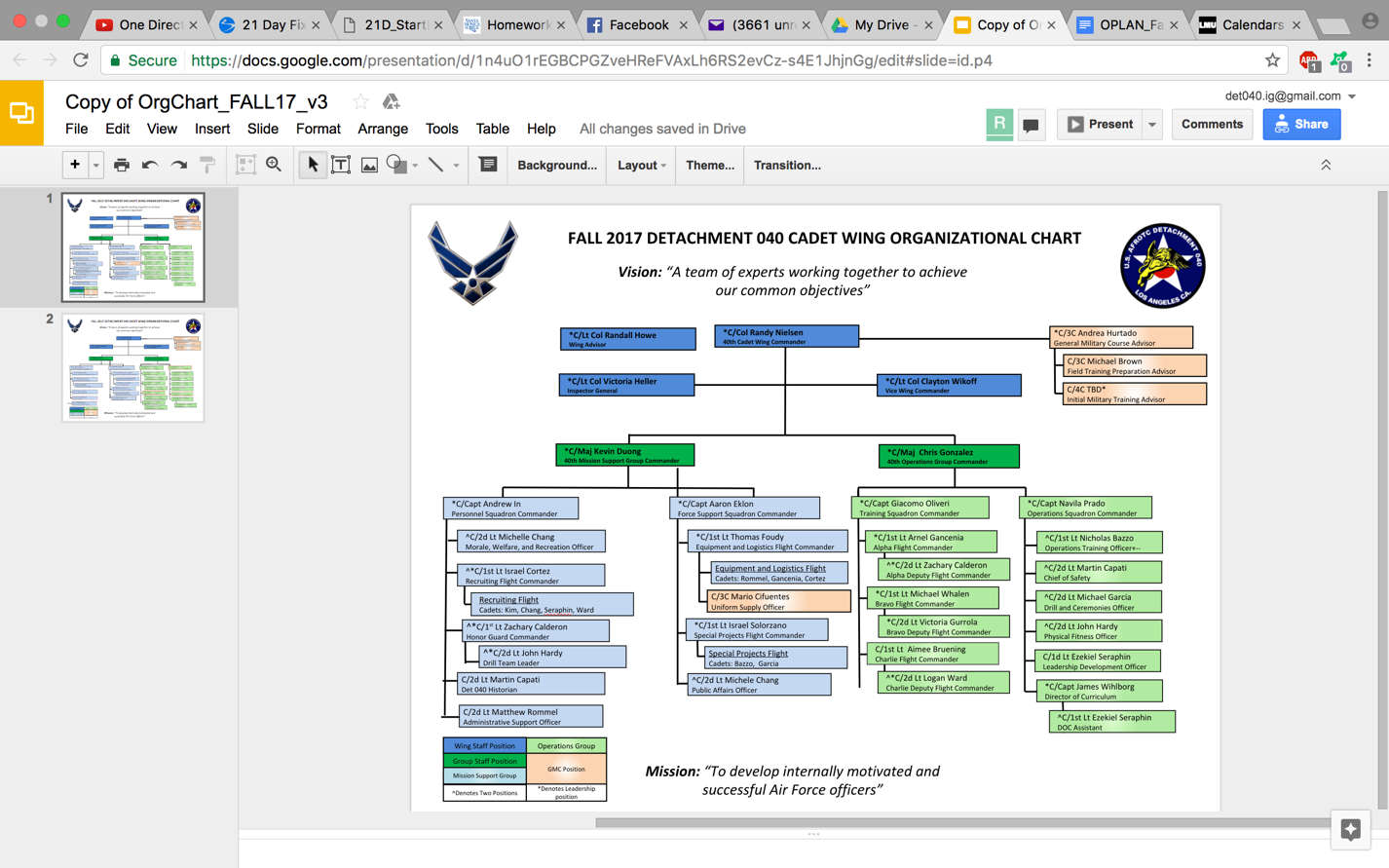 4.3.  Duty descriptions for all positions listed on the organizational chart								RANDY J. NIELSEN, C/Col, AFROTC								Wing Commander, Det 0401st Ind, Det 040/OFCMEMORANDUM FOR 40th Cadet Wing OPLAN is _X_Approved __NOT Approved								MELINDA C. ALBISTON, Maj, USAF								Operations Flight Commander, Det 040END OF DOCUMENT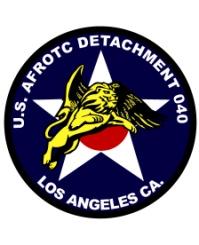 AIR FORCE ROTC DETACHMENT 040LOYOLA MARYMOUNT UNIVERSITYDATELLABEVENTLOCATIONObjectivesLLAB UODAS Class UOD28-Aug-17--New Student OrientationVoluntary PMTRoski’s Diner --Blues--01-Sep-171CC Call, In-ProcessingIntro to POC (Obj. 36): 30 minOpening/Closing Formation, Hydration / Transit Time: 15 minIntermission / OFC / Cadre Overview Briefings: 15 minCustoms & Courtesies (Obj. 23): 15 min CC Call (Obj. 32): 45 minIn Processing (Obj. 23): 50 minFlight Time  (Obj. 19): 20 minNo PTUH Overhang/UH1000/ Hog’s PenALL19, 23, 32, ICL/SCL36 SS BluesSS Blues08- Sep 172High FlightOpening/Closing, Hydrate/Transit: 15 minThe Honor Code: (Obj. 3): 15 minAir Force Health & Wellness (Obj. 22) - 30 minD&C: 30 minIMT: (Obj. 6) - Basic and Individual Flight Drill Movements FTP: (Obj. 10) -Advance Individual and Flight Drill Movements GLPs: 15 min ICL, SCL (Obj. 28, 29) (Obj. 7) for IMT/FTP and (Obj. 28, 29) for ICL and SCL cadets): 45 minMentoring Time (Obj. 21): 15 minPT 1545-1645Warm-up/Cool Down, Form Demonstration and Running Clinic: 15 minPractice FA: 45 minUH Overhang/UH1000ALL2, 22, 33 IMT3, 6FTP7, 10ICL/SCL28, 29ABU/ PTUABU/CE15-Sep-173High FlightOpening/Closing, Hydrate/Transit: 15 minGLPs: (Obj. 7, 28, 29, 34):D&C GLP: (Obj. 7):  45 minIED / UXO (Obj. 7):  45 minMentoring Time (Obj. 21):  15 minPT 1550-1650Warm-up/Cool Down: 10 minCalisthenics Circuit: 30 minCapture the Flag: 20 minSunken Gardens/ Regents TerraceUH1000 N/A.ALL21, 24, 33IMT7, 34FTP7, 34ICL/SCL28, 29ABU/PTUABU/ CE22-Sep-174Beach LLABBeach Day (Obj. 7, 19): 100 minMentoring Time (Obj. 21): 10 minFOD Walk: 5 minWarm-up/Cool Down: 10 minUH Overhang / UH 1000Sunken Gardens N/AUH1000 N/AALL19, 21, 33IMT7FTP7ICL/SCL28, 29ABU/PTUABU/ CE29-Sep-175High FlightOpening/Closing, Hydrate/Transit: 15 min Grooming Standards: (Obj. 24): 15 minutesD&C: 40 minIMT: (Obj. 6) - Basic and Individual Flight Drill Movements FTP: (Obj. 10) -Advance Individual and Flight Drill Movements ICL, SCL (Obj. 28, 29)Flight GLP (Obj. 7): 40 minutesMentoring Time (Obj. 21): 10 minPT 1550-1650Warm-up/Cool Down: 10 minWing Calisthenics Workout (Helipad): 20 minWing Bluff Trail Run: 30 minFootball: 20 minPlaya Del ReyALL21, 33 IMT1, 6, 7FTP7, 9, 10ICL/SCL28, 29PTUPTU06-Oct-176High FlightOpening/Closing, Hydrate/Transit: 15 minD&C: 30 minIMT: (Obj. 5) - Drill Orientation/Position FTP: (Obj. 11) - Apply skills needed to be an effective flight commanderICL, SCL: (Obj. 28, 29)Flag Retreat Lesson (Obj. 26): 20 minMOUT Training: 45 minIMT, FTP: (Obj. 19):ICL, SCL (Obj. 28, 29)Mentoring Time (Obj. 21): 10 minChange of Command: 5 minPT 1550-1650Warm-up/Cool Down: 15 minPractice FA: 45 minFlag 
Poles/Hog Pen/UH 3111ALL19, 21, 26, 33 IMT5FTP11ICL/SCL28, 29ABU/PTUABU/CE13-Oct-17--LMU Holiday--------20-Oct-177Base VisitIMT:  Base Tour (Obj. 8): 360 minFTP: Base Tour (Obj. 8): 360 minICL/SCL (Obj. 8): Base Tour: 360 min0400-2000No PTHog Pen /UH 1000 / UH ClassroomsALL8SS BluesSS Blues 27-Oct-178High Flight, Flag RetreatOpening/Closing, Hydrate/Transit: 15 minActive Shooter Exercise: 30 min (Time Extension Approved)AEF Material:Small Unit Tactics (Obj. 19): 40 minCasualty Collection (Obj. 7): 40 minICL, SCL: (Obj. 28, 29)Flag Retreat (Obj. 26): 25 minChange of Command:PT 1600-1700Warm-up/Cool Down: 10 minTargeted FA Workout (Form Focused): 30 minEndurance Jogging: 20 minSunken Gardens/ Regent’s Terrace / Alumni Flag PolesALL19, 26, 33 IMT7FTP7ICL/SCL28, 29ABU/PTUABU/CE03-Nov-179Career DayOpening / Closing, Hydrate / Transit: 20 minCareer Day (Obj. 8):1st Rotation:  30 min2nd Rotation:  30 min3rd Rotation:  30 min4th Rotation:  30 minPT 1600-1700Warm-up/Cool Down: 10 minEMOM Sprints: 20 minWing Calisthenics Workout: 30 minPT will be the FALMU/Santa Monica College  ALL8, 33 PTUSS Blues10-Nov-1710High FlightOpening / Closing, Hydrate / Transit:  15 minLCE Lesson (Obj. 34): 25 minSquadron GLP (Obj. 7): 65 minutes ICL, SCL: (Obj. 28, 29)Mentoring Time (Obj. 21): 15 minPT 1550-1650Warm-up/Cool Down: 10 minWing Calisthenics Workout (Helipad): 20 minWing Bluff Trail Run: 30 minUH Overhang / Bluff TrailSunken Gardens N/ASTR AvailableALL21IMT7FTP7, 34ICL/SCL28, 29ABU/PTUABU/CE17-Nov-1711Fitness AssessmentOpening / Closing, Hydrate / Transit:  15 minFlight Stretch Time:  18 minSafety Brief, PFA Demonstration:  8 minPFA (Obj. 33):  60 minMentoring Time (Obj. 21): 15 minFOD Walk:  8 minSunken Gardens / Regent’s TerraceALL21, 33 ABU/PTUABU/CE24-Nov-17--Thanksgiving Break--------01-Dec-1712Combat Dining In Guest Speaker: Mr. Barry Goldman (1230): 30 min Opening / Closing, Hydrate / Transit: 15 minObstacle Course/PT (Obj. 33): 30 minCombat Dining In (Obj. 25): 75 minPT 1600-1700Heritage Ruck MarchSunken Gardens/ St. Roberts AuditoriumALL25, 33 ABU/ PTUABU/CE08-Dec-1713Change of Command, Family Day, AwardsOpening / Closing, Hydrate / Transit:10 minCommander’s Call (Obj. 32): 20 minChange of Command: 15 minDetachment Awards (Obj. 27): 40 minEnd of Semester Video:  5 minFlag Retreat (Obj. 26): 30 minNo PTSt. Robert’s AuditoriumALL26, 27, 32 SS BluesSS BluesDATELLABEVENTOBJECTIVESLOCATIONLLAB UODAS Class UODTBD--New Student OrientationNONEHog’s PenSS Blues--12-Jan-181In-ProcessingOpening/Closing, Hydration/Transit Time: 10 minCommander’s Call (Obj. 32): 20 minCadet Briefings:  50 minGrade Structure (Obj. 1)Chain of Command (Obj. 2)FT Requirements (Obj. 15)FT Military Decorum (Obj. 18)Health and Wellness (Obj. 22)In Processing (Obj. 23): 20 minFlight Time (Obj. 19): 20 minNo PTFTPObj. 15, 18, 19, 22, 32IMTObj. 1, 2, 19, 22, 23, 32ICL/SCLObj. 22, 32UH Overhang / UH 1000SS BluesSS Blues19-Jan-182FTPOpening/Closing, Hydration/Transit Time: 10 minGrooming Standards Briefing (Obj. 24): 15 min FTPD&C (Obj. 5, 6, 10): 30 min GLPs (Obj. 7): 50 min IMTD&C (Obj. 5, 6):  45 min AF Rank/Chain of Command Review (Obj. 1, 2): 20 minHonor Code (Obj. 3): 15 min ICL, SCL (Obj. 28, 29): 80 minMentoring Time (Obj. 21): 15 min PT 1545-1645Warm-up/Cool Down, Form Demonstration: 15 minPractice FA: 45 minFTPObj. 5, 6, 7, 10, 21, 24, 33IMTObj. 1, 2, 3, 5, 6, 21, 24, 33ICL/SCLObj. 21, 24, 28, 29, 33Sunken Gardens / Regent’s TerraceABU/PTU ABU/CE 26-Jan-183FTPOpening/Closing, Hydration/Transit Time: 10 minHCTM Briefing (Obj. 20): 20 min FTPD&C (Obj. 5, 6): 35 min GLPs (Obj. 7): 45 minIMTFlag Procedures (Obj. 4, 26): 20 minAEF Lesson/GLP (Obj. 7, 19): 60 minICL, SCL (Obj. 28, 29): 80 minMentoring Time (Obj. 21): 10 min PT 1545-1645Warm-up/Cool Down: 10 minWing Calisthenics Workout: 20 minCapture the Flag: 30FTPObj. 5, 6, 7, 20, 21, 33IMTObj. 4, 7, 19, 20, 21, 26, 33ICL/SCLObj.  20, 21, 28, 29, 33UH 1000 / UH OverhangABU/PTU ABU/CE 02-Feb-184FTP/Flag RetreatOpening/Closing, Hydration/Transit Time: 10 minFlag Retreat (Obj. 26): 30 min FTPD&C (Obj. 5, 9, 10): 30 minGLPs (Obj. 7, 19): 40 minIMTD&C (Obj. 5, 6): 30 minAEF Lesson/GLP (Obj. 7, 19): 40 min ICL, SCL (Obj. 28, 29): 70 minMentoring Time (Obj. 21): 10 min PT 1545-1645Warm-up/Cool Down: 10 minHigh Intensity Interval Training: 20 minFootball: 30 minFTPObj. 5, 6, 7, 9, 19, 21, 26, 33IMTObj. 5, 6, 7, 19, 21, 26, 33ICL/SCLObj. 21, 26, 28. 29, 33, 36Sunken Gardens / Regent’s TerraceABU/PTUSS Blues  09-Feb-185FTPOpening/Closing, Hydrate/Transit: 10 minFTPD&C (Obj. 9, 10): 30 min Dorm Maintenance (Obj. 14): 40 min Expeditionary Reqs (Obj. 34): 30 min IMTD&C (Obj. 5, 6): 40 min GLP (Obj. 7, 19): 60 min ICL, SCL (Obj. 28, 29): 100 minMentoring Time (Obj. 21): 10 min PT 1545-1645Warm-up/Cool Down: 10 minCalisthenics Circuit: 20 minDodgeballFTPObj. 9, 10, 14, 21, 33, 34IMTObj. 5, 6, 7, 19, 21, 33ICL/SCLObj.  21, 28, 29, 33UHALL / Hog’s PenABU/PTUABU/CE 16-Feb-186FTPOpening/Closing, Hydrate/Transit: 10 minCommander’s Call (Obj. 32): 15 minFTPIDE Procedures (Obj. 13): 40 min ORI Procedures (Obj. 16): 40 min IMTFlag Procedures (Obj. 4, 23): 30 min  GLPs (Obj. 19): 50 minICL, SCL (Obj. 28, 29): 80 min Mentoring Time (Obj. 21): 15 min PT 1545-1645Warm-up/Cool Down: 10 minHigh Intensity Interval Training: 20 minUltimate Disc: 30 minFTPObj. 13, 16, 21, 32, 33IMTObj. 4, 5, 6, 19, 21, 23, 32, 33ICL/SCLObj. 21, 28, 29, 32, 33 UHALL / Hog’s PenABU/PTUABU/CE ABU/CE 23-Feb-187FTP/Flag RetreatOpening/Closing, Hydrate/Transit: 10 minFTP Road Guards (Obj. 12): 30 min Dorm Maintenance (Obj. 14): 40 min IMTAEF Lesson/GLP (Obj. 7, 19): 40 min D&C (Obj. 5, 6): 30 min ICL, SCL (Obj. 28, 29): 70 minMentoring Time (Obj. 21): 10 minFlag Retreat (Obj. 26): 30 minChange of Command PT 1545-1645Warm-up/Cool Down: 10 minWing Calisthenics Workout : 20 minSoccer: 30 minFTPObj. 12, 14, 21, 26, 33IMTObj. 5, 6, 7, 19, 21, 26, 33ICL/SCLObj. 21, 26, 28, 29, 33UHALL / Hog’s Pen / Bluff TrailABU/PTUABU/CE ABU/CE 02-Mar-188FTP Opening/Closing, Hydrate/Transit: 10 minFTPD&C (Obj. 9, 10, 11): 30 min Expeditionary Reqs (Obj. 19, 34): 35 min Dorm Maintenance (Obj. 14): 30IMTD&C (Obj. 6): 45 min GLPs (Obj. 7, 19): 50 min ICL, SCL (Obj. 28, 29): 95 minMentoring Time (Obj. 21): 10 minChange of Command: 5 min PT 1545-1645Warm-up/Cool Down: 10 minCalisthenics Circuit: 20 minDodgeball: 30 minFTPObj. 9, 10, 11, 14, 19, 21, 33, 34IMTObj. 6, 7, 19, 21, 33ICL/SCLObj. 21, 28, 29, 33UHALL / Hog’s Pen / Bluff TrailABU/PTUABU/CEABU/CE09-Mar-18--LMU Spring Break--------16-Mar-189Fitness AssessmentOpening/Closing Hydrate/Transit time:  16 minFlight Stretch Time:  18 minSafety Brief, PFA Demonstration:  10 minPFA (Obj. 33):  60 min Mentoring Time (Obj. 21):  10 min FOD Walk:  6 minAFEX: 130 min (Obj. 35)FTPObj. 21, 33IMTObj. 21, 33ICL/SCLObj. 21, 22, 33, 35LAAFBPTUPTU23-Mar-1810FTPOpening/Closing, Hydrate/Transit: 10 minFTPIDE Test (Obj. 13): 40 min Dorm Maintenance Test (Obj. 14): 30 min ORI (Obj. 16): 30 min IMTD&C (Obj. 6): 50 min AEF Lesson/GLP (Obj. 7, 19): 50 min ICL, SCL (Obj. 28, 29): 100 minMentoring Time (Obj. 21): 10 minPT 1545-1645Warm-up/Cool Down: 10 minHigh Intensity Interval Training: 20 minCapture the Flag: 30 minFTPObj. 13, 14, 16, 21, 33IMTObj. 6, 7, 19, 21, 33ICL/SCLObj. 21, 28, 29UHALL / Hog’s Pen SS BluesSS Blues30-Mar-1811Beach LLABBeach Day (Obj. 7, 19, 28): 100 min Mentoring Time (Obj. 21): 10 min FOD Walk: 10 minPOC Lesson: Active Duty Topics (Obj. 30): 120 minPT Will Be SportsFTPObj. 19, 21, 33IMTObj. 7, 19, 21, 33ICL/SCLObj. 21, 28, 33Obj. 30 (SCL)Playa Del ReyPTUPTU06-Apr-112GMC Run LLABGMC Run LLAB (Obj. 7, 19): 100 min Dining In Lesson (Obj. 25): 20PT 1550-1650Warm-up/Cool Down: 10 min(GMC PFO): 50 minFTPObj. 8IMTObj. 8ICL/SCLObj. 8TBDSS BluesSS Blues07-Apr-18--Southern California Field Day TBDIMT/FTP/ICL/SCLObj. 28, 33TBDPTUPTU13-Apr-18--Easter Break--------20-Apr-1813FTPOpening/Closing, Hydrate/Transit: 10 minFTPBag Drag (Obj. 15, 18): 100 minWarrior BoardsFlight Drill EvaluationWarrior knowledge ExamIMT (Obj. 19): 100 min ICL, SCL (Obj. 28, 29): 100 minMentoring Time (Obj. 21): 10 min PT 1545-1645John Flath Ruck MarchFTPObj. 15, 18, 21, 33IMTObj. 19, 21, 33ICL/SCLObj. 21, 28, 29, 33UHALLSunken GardensABU/PTUABU/CE27-Apr-1814 Change of Command, Family Day, AwardsCommander’s Call (Obj. 32): 20 min Awards (Obj. 27): 70 min Pass and Review (Obj. 17, 26): 30 min  Flag Retreat (Obj. 26): 30 minNo PTFTPObj. 17, 26, 27, 32IMTObj. 17, 26, 27, 32ICL/SCLObj. 17, 26, 27, 29, 32TBDSS Blues/ WS: Service DressSS Blues/WS: Service Dress28-Apr-1814AFROTC Det 040 Dining Out & Awards CeremonyDining Out Ceremony (Obj. 25): 135 minFTPObj. 25IMTObj.25ICL/SCLObj. 25TBDSemi- Formal Dress Uniform--40th WING JOB POSITIONS40th WING JOB POSITIONSRank Associated w PositionRank Associated w PositionCadet Wing CommanderCW/CCReports to: Operations Flight Commander (OFC)Function: Directs and is responsible for all actions within the cadet wingResponsible for:Coordinating with the OFCAccomplishment of all tasks as stated in the mission directiveMaintaining appearance, discipline, effectiveness, training, and conduct of the cadet wing in accordance with the standards of all AFROTC regulationsLeading the POC and GMC in accomplishment of the detachment mission and greater AFROTC missionConducting staff meetings as required with all key cadet officer personnelEffectively delegating to and supervising the CW/CV, CW/IG, OG/CC, MSG/CCPerforming other duties as assignedC/Col Cadet Wing Vice CommanderCW/CVReports to: CW/CCFunction: To advise and support the CW/CC in the direction of all actions for the cadet wingResponsible for:Assuming command of the cadet wing in the absence of the CW/CC.Submitting a weekly hard copy report at the end of LLAB to the OFC detailing the attendance of the wing IAW AFRTOCI 36-2010 Section 4.6.3. Should any cadet fall under 80% attendance the OFC will be notified so the detachment can create an MFR explaining how the cadet made up the missed objectivesEffectively planning out the agenda for each POC meeting and ensuring that important concerns are discussed and addressed. Will coordinate with Webmaster to be prepared so that technical difficulties do not occurPlanning, running, and facilitating discussion for wing staff meetings. Review notes with wing staff and cadre to implement changes. Additionally, follow up on how the changes have been implemented.Taking notes during LLAB based on what training was supposed to accomplish, if it was accomplished, if an objective must be re-visited, and how it can be improved for the future.Supervising training and staff performance while enforcing CW/CC policies and wing policies according to AFROTCI-36-2010, T-508, T-700, AFI 36-2905, AFI 36-2905 supplement, and AFI 91-202. Supervising the GMC/CV.Being an extension of the Wing Commander to alleviate workload and performing other duties as assigned.C/Lt Col Cadet Wing Inspector GeneralCW/IGReports to: CW/CCFunction: Ensures CW standardization and discipline as well as maintaining an environment free of discriminationResponsible for:Ensuring that the cadets follow and maintain the standards set out for them and that they follow the military decorum that is expected of them.Ensuring that initial, midterm, and final feedbacks are given and received and that they are sufficient in their effect to the cadet being counseled. Ensuring that training follows the rules and regulations that are set out by the AFROTC manuals such as the T-508.Providing inspections to the wing to ensure the standards are being met for dress and appearance. The IG is responsible for the look and community image that the detachment gives to the outside.Writing extension MFRs if the two-hour time limit is exceeded for LLAB training.Providing an environment for cadets to feel comfortable during training and provide an outlet for those who have personal or professional issues.C/Lt Col Cadet Wing Staff AdvisorCW/SAReports to: CW/CCFunction: Advises the cadet wing staffResponsible for:1) Participating in staff meetings2) Acting as liaison between cadre and cadets3) Monitoring cadet instructors and staff and providing feedbackPerforming other duties as assignedC/Lt ColGMC AdvisorCW/GMCAReports to: CW/CCFunction: Serves as liaison between GMC and POCResponsible for:Monitoring the GMC for attitudes, appearance, and compliance with wing and AFROTC HQ policiesMonitoring and promoting the wellbeing of the GMCGiving advice and/or guidance to GMC on individual and corporate basisAdvising Wing Staff on major decisions, new programs, policy changes when askedDelegating tasks to all GMC assigned to wing staffPerforming other duties as assignedC/3C GMC Vice AdvisorCW/GMCVAReports to: CW/CCFunction: To Support the GMCA and enforce that the policies and duties set by GMCA, GMCIG, and GMCOA are accomplishedResponsible for:Facilitating the technical aspects of GMCA time.Reporting to the CW/CV weekly via email/phone call/or in person to follow up on how GMC/IG and GMC/OA are accomplishing their duties and how he/she has enforced their plans and policies amongst the GMC.Tracking all morale and other non-PMT events across the cadet wing by date, time, and location to inform the GMC of all event options happening after GMCA time with the exception of flight time, AAS, and HG.  It is his/her responsibility to confirm with the CW/CV of any other non-PMT events run by POC such as academic sessions, leadership lessons, etc.Briefing on LLAB 1 during GMCA time that the non-PMT events planned by GMC must be scheduled with her ahead of time. Will also brief that missed objectives will be made up by a homework assignment and submitted hard copy and email to you suspense being before the start of LLAB.Continuing to adhere to standards and training in addition to these responsibilities.C/3COperations Group Commander OG/CCReports to: CW/CCFunction: Supervises and directs the operations group of the cadet wingResponsible for:Maintaining appearance, discipline, effectiveness, training, and conduct of the operations groupPlanning LLAB activities/events IAW AFROTC directives and requirements Verifying weekly operations orders with the OPS/CCSubmitting the initial version of operations orders to the CW/CC 2 weeks prior to the intended PMT daySubmitting the final operations orders with checklist, and any other documents related to the specific training day to the OFC 1 week prior to the intended PMT dayEffectively supervising, mentoring, and delegating tasks to the OPS/CC and TRS/CCProviding vision, development, and guidance for all areas of trainingEnsuring the weekly operations orders are distributed to all cadets ASAP following their approvalTracking LLAB objectives for IMT, FTP, ICL, and SCL cadets using a spreadsheetCreating an MFR detailing how the AS 250s will meet all necessary objectives for field training IAW AFROTC 36-2010Detailed familiarization with the duties of all subordinatesPerforming other duties as assignedC/Maj Mission Support Group Commander MSG/CCReports to: CW/CCFunction: Supervises and directs the mission support group of the cadet wingResponsible for:Maintaining appearance, discipline, effectiveness, training, and conduct of the Mission Support Group Supervising the planning of any non LLAB related events as well as NSO, Career Day, Combat Dining In/Out, and Bring a Friend to LLAB, etc.Fostering cohesion, camaraderie, and morale within the POC corpsEffectively supervising and mentoring the FSS/CC and PSS/CC in the execution of their dutiesProviding assistance to direct subordinates and assigning technicians as needed Performing other duties as assignedC/Maj Training Squadron CommanderTRS/CCReports to: OG/CCFunction: Supervises the training squadron as well as assists OG/CC to ensure successful execution of all LLAB-related trainingResponsible for:Coordinating with the Operations Squadron Commander regarding LLAB GLPs, scenarios, AEF, drill, and general LLAB training.Coordinating with Operations Training Officer to ensure LLAB is executed efficiently and that cadets arrive on timeDirectly overseeing the training and provide feedback to flight commanders, trainers and traineesOverseeing and guiding the Flight CommandersRelaying information (such as training agendas or cadet drops) from the OG/CC to the FLT/CCs and vice versaReceiving mission passed down from CW/CC and OPS/CC decides how that will look on the flight levelCompleting all flight assignments by LLAB 1Overseeing Wingman Qualification, updating the Wingman Qualification checklist, monitoring cadets progress throughout the semester, and assisting cadets to become qualifiedTraining and assure new cadets are familiar with the Wingman Qualification processReceiving, collecting, and distributing Wingman Qualification sheets to/from Flight CC’s and giving them to IG for filing Initiating, recording, and awarding flight competitions (High Flight/Warrior Flight/Honor Flight)Maintaining weekly LLAB and PT attendance and updates recordsMonitoring status of cadets on an individual basis (absences, attitudes, performance), as well as flight basis (teamwork, motivation, drive) Ensuring involvement between FLT/CCs and FLT/CDsDeciding to hold additional competitions/training if applicablePromoting Esprit de Corps within the squadron and is a source of motivationAssessing relationship between FLT/CC and subordinatesMaintaining weekly LLAB and PT attendance and updates recordsPerforming other duties as assignedC/CaptOperations Squadron Commander OPSS/CCReports to: OG/CC
Function: To compile all training documents, submit said documents to the OG/CC, and oversee the operations squadron.Responsible for:Assuming command of the Operations Group in the absence of the OG/CCDirecting the drafting of LLAB Operation OrdersCompiling the LLAB Agenda, PT Agenda and Ops orders for all training daysHolding squadron accountable for submission of necessary documentsAcquiring and approving all lesson plans required for the intended PMT daySubmitting the first draft of operations orders to the OG/CC for initial reviewSubmitting the final operations orders, and any other documents related to the specific training day to the OG/CC by the Tuesday the week prior to the intended PMT dayProofreading Operation Orders and notifies OTO before submissionPrinting out the finalized Training Agenda and Ops Orders to be signed by the CW/CC and OFCRelaying pertinent information to squadron on changes needed on Operation OrdersEnsuring POC are attending LLAB and PT on timeLeading the POC squadron during LLAB and PT Addressing the actions of the POC trainers and assigned personnel in order to submit recommendations up the chain of commandPerforming other duties as assignedC/Capt Alpha, Bravo, and Charlie Flight CommandersReports to: TRS/CCFunction: Supervising and directing the training of flightsResponsible for:Carrying out weekly operations ordersDirecting and guiding cadets during execution of missionTraining and briefing cadets when required, in areas such as customs and courtesies, drill, uniform wear, etc.Assessing performance and wellbeing of his/her flight cadets during trainingMaintaining discipline, appearance, and proper behavior the of flightAllowing equal opportunity to all cadets to hold leadership positions and opportunitiesProviding individual and flight feedback as necessary IAW AFROTC 36-2010 and Holm Center Training Manual.  NOTE: during Field Training Preparation (FTP) semester no individual feedback will be given with a raised voice. Ensuring cadets have opportunities to develop leadership and followership skills through a GMC flight position rotationAllowing open channels of communicationMaintaining records of LLAB and PT recordsEnsuring cadets have opportunities to develop leadership and followership skills through a GMC flight position rotationPlanning and executing one or more flight socialsKeeping attendance of GMC cadets for both LLAB and PT and provides a copy to Cadet Wing leadership for submission to the OFC upon conclusion of each LLAB session.Turning in GMC cadets absent or late MFRs to the TRS/CCInforming the IG/AC of dropped cadetsTeaching the GMC cadets the importance of meeting suspenses and following and respecting authorityAssigning a POC to take control of their flight if they are to be gone for LLAB and/or PTTransiting with his/her flight at all times or assigning a POC to transit with his/her flightBeing the main point of contact for GMC cadetsDesigning a discipline system within his/her specific flight for misbehavior, disorderly conduct, lack of respect, etc. (refer to HCTM for appropriate actions for discipline and reward)Performing other duties as assigned Office symbol designation will be as follows:A FLT/CCB FLT/CCC FLT/CCC/1st LtAlpha, Bravo, Charlie Deputy CommandersReports to: FLT/CCs
Function: Support the FLT/CC and take over responsibilities when not presentResponsible for:Assisting FLT/CC in execution of missionKeeping accountability of flightOffering advice and suggestion on how to go about mission Providing a second set of “eyes and ears” in evaluation of cadetsRemaining involved in the training of their respective flights and transiting with themPerforming other duties as assignedC/2d Lt Operations Training OfficerOPS/OTOReports to: OPS/CCFunction: Creates LLAB operation orders, makes sure LLAB runs on schedule, and submits documents to OPS/CCResponsible for:Coordinating the members of the Operations Squadron to draft and edit the weekly OPORDSDirecting AO, DCO, PFO, LDO, PDO on their respective parts and duties and that work is submitted in a timely mannerEnsuring that a draft of an OPORD is submitted to the OPS/CC for initial reviewSubmitting Operation Orders within time frame that allow editing and changes to be completed before deadlineEnsuring that a final draft is ready and submitted to the OPS/SQCC by the Tuesday the week prior to the respective PMTCreating and enforce the weekly OPORD schedule for LLAB and PTAssigning POC duties to be executed during the training periodCoordinating with the other members of the Operations Team to assign all POC to LLAB duties that will aid in the training of the GMC and the development of the POC’s leadership skillsTracking time elapsed during training and signals time to transitTracking time elapsed during training and signals time to transitAdjusting POC LLAB assignments as neededPerforming other duties as assignedC/1st Lt Chief of Safety CW/COSReports to: OPS/CCFunction: Ensures health and safety of the cadet wingResponsible for:Ensuring safety and hygiene of the cadet wingMaking appropriate safety equipment available at all events (i.e. first aid, AED, etc.)Briefing cadets on the proper procedures for a safe environmentReporting weekly to the MSG/CC all safety violations that are discoveredEnsuring cadets complete all administrative requirements before participating in physical training exercisesDrafting Risk Management assessments for LLAB and PTConsistently monitoring of individuals during PT who don’t meet Ht/Wt standards, are injured or ill, or have failed the PFA Bringing water to PT when neededPerforming other duties as assignedC/2d Lt Drill and Ceremonies OfficerOPS/DCOReports to: OPS/CCFunction: Supervise and direct the actions of drill and ceremonies within the wingResponsible for:Instructing the wing in proper drill and ceremonies proceduresEnsuring the corps is competent in drill and ceremonies through drills, tests, parades, etc.Designing a semester D&C LLAB training program that is to be sent up the chain of command for approvalCreating a standardized D&C evaluation systemPreparing a D&C agenda and sending it to the OPS/OTO 3 weeks prior to LLAB and designated D&C trainers the Wednesday before LLABAssigning qualified POC to assist in the training of D&C to GMC cadets during LLAB Submitting action reports at the end of each LLAB; given to OPS/OTOAssessing the performance and learning curve of GMC drillPreparing a D&C lesson plan to be submitted to OTOObserving GMC cadets’ drill during periods of transitPerforming other duties as assignedC/2d Lt Physical Fitness OfficerOPS/PFOReports to: OPS/CC
Function: Supervises and directs all athletic and health awareness programs in the detachmentResponsible for:Assisting the cadre with conducting the PFA tests as needed Creating, planning, and executing the wing PT program Creating physical fitness plan for the semester that focuses on form and that challenges cadets of all fitness levelsCollecting and standardizing all Sports/Physical Questionnaire and PFA sheets NLT one week prior to the PFA.Maintaining and ensuring that the cadet wing is meeting all fitness requirementsDrafting the Risk Management assessment for PT to be reviewed by the Chief of SafetyMaintaining accurate attendance records of all LMU and crosstown PT activities and providing a copy to Cadet Wing leadership for submission to the OFC upon conclusion of each LLAB/PT session.Preparing cadets for the PFA through a rigorous training programConducting at least one practice PFA 30 days prior to the PFADeveloping detailed OPORD of each PT session, and ensuring that each PT activity proceeds according to allotted timeProviding OPORD to the OPSSQ/CC for verificationSubmitting the first draft of operations orders to the OPSSQ/CC for initial reviewSubmitting the final operations orders, and any other documents related to the specific training day to the OPSSQ/CC 1 week prior to the intended PMT dayMonitoring and assess the progress in the wings physical fitnessPerforming other duties as assignedC/2d Lt Leadership Development OfficerOPS/LDOReports to: OPS/CCFunction: Plans and executes lesson plans for the development of the GMC’s leadership qualities and abilitiesResponsible for:Coordinating with the OPS/PDO and develop a semester lesson plan of cadet leadership lessonsDelivering weekly briefings to the GMC on the week’s respective leadership topicCreating a system of accountability between the GMC and POC concerning the lessons that have been taughtRewriting and/or creating GLPs that are relevant to active duty scenariosDeveloping a standardized GLP document format to ensure the most efficient implementation of all GLPsDeveloping SOBs for each GLP and ensuring the training meets the established criteriaTeaching & informing the cadet wing of various leadership stylesUtilizing outside resources (i.e. Active Duty personnel) to bring in different perspectives on leadershipSelecting and training GLP staffBriefing other personnel involved with GLP training prior to LLAB and after the POC meeting onSOBs and time length for debrief and feedback for GMC cadets’ Standardized trainer interactionsAssignments of trainers, conductor/observer (filling out LCE) and intrudersDeveloping GLPs and submits lesson plan to OTO in timely mannerCreating scenarios that involve ALL GMC cadets while maintaining discipline during exercisesCreating scenarios that are interesting and that fosters retention in the AFROTC programPerforming other duties as assignedC/1st Lt Director of CurriculumOPS/DOCReports to: OPS/CC
Function: Plans and executes lesson plans for the development of the POC’s professional qualities and leadership abilities and develops Detachment spaceResponsible for:Overseeing the PDO team and gives direction on lessons to be coveredCoordinating with the OPS/LDO and develop a semester lesson plan of POC leadership lessons.Ensuring a weekly briefing is delivered to the POC on the week’s respective leadership topic	Creating a system of accountability between for the POC concerning the lessons that have been taughtWorking with assistants to develop weekly lessons and execute them as a teamExecuting introduction to POC lesson for rising AS 300s prior to LLAB 1Ensuring that POC practice and develop professional qualities that translate to active duty officershipPlanning and execution of lessons in accordance with semester Operations Schedule. See Attachment 1.Assessing the stages of AS 300 cadets and their transition into their POC jobsPerforming other duties as assignedC/Capt Director of Curriculum  AssistantOPS/DOCAReports to: OPS/DOC
Function: Assist the DOC in the instructing and development of POC cadets.Responsible for:Instructing the POC on DOC lesson according to plan set by DOC and OPS/CCObserving trainers during LLAB and give feedback base on observation and material coveredEvaluating trainers and lesson plans based on DOC evaluation sheetsPerforming other duties as assignedC/1st Lt40th Personnel Squadron CommanderPSS/CCReports to: MSG/CCFunction: Supervise, create, and execute activities within detachmentResponsible for:Supervising and directing the cadets of the Personnel SquadronCoordination with Force Support Squadron Commander to ensure success of the goals and vision of the Mission Support GroupCoordination with Mission Support Group Commander to ensure all necessary actions are being taken by squadron members and ensuring suspenses are met.  Developing and implementing an effective retention planSupervising activities which take place outside of LLAB such as Moral and Honor Guard eventsUpdating MSG/CC on events taking place outside of LLABEnsuring direct subordinates meet all suspenses designated by cadet chain of commandSupervising the mentoring programPerforming other duties as assignedC/Capt 40th Force Support Squadron CommanderFSS/CCReports to: MSG/CCFunction: Supervise, create, and execute activities within detachmentResponsible for:Supervising and directing the cadets of the Force Support SquadronWorking closely with Personnel Squadron Commander to ensure success of the goals and vision of the Mission Support GroupWorking closely with Mission Support Group Commander to ensure all necessary actions are being taken by squadron members and ensuring suspense’s are metDeveloping and implementing an effective retention planUpdating assigned group commander on performance of assigned personnelPromoting cooperation between squadrons and subordinate cadet officers and the sharing of manpower within his/her specific squadron to accomplish both officer and squadron objectivesPerforming other duties as assignedC/Capt Cadet Recruiting Flight Commander Cdt. Rec Flt/CCReports to: PSS/CC & DET040/RFCFunction:  Perform recruiting activities to meet detachment goalsResponsible for:Working directly with the DET040/RFC to develop and implementing an effective recruiting planPlanning recruiting activities on and off campus, communicating these plans with the DET040/RFC, and overseeing the cadet wing recruiting programCompleting an after action report (AAR) to be submitted up the chain within 72 hours of each recruiting event.Compiling all AAR and integrating the feedback to improving the quality of future recruiting efforts.Ensuring that adequate supplies of recruiting literature are maintained and kept currentPlanning criteria and executing plan for recruiter of the month and recruiting flight of the semesterCommunications with local colleges to create a healthy relationship for future cross-town recruiting eventsLeading the Recruiting Flight in organizing at least 2 recruiting events each monthEnsuring each recruiting event has a lead Point of Contact (should be a POC cadet)Ensuring that each recruiting event is followed up with an After Action Report detailing: Name, phone, and email addresses of interested/potential cadetsTracking the participation of det 040 cadets in recruiting events and holds cadets responsible for attending at least 1 event/semesterWorking directly with the Special Projects Officer to coordinate off campus recruiting projects/eventsPrinting and awarding the recruiter of the semester winnersRecognizing the Recruiter of the semester on the last LLABPerforming other duties as assignedC/1st Lt Recruiting AssistantReports to: PSS/CCFunction:  Perform recruiting activities to meet detachment goalsResponsible for:Supporting the cadet recruiting flight commander in his/her missionImplementing the recruiting policies set up by the cadet recruiting flight commanderServing as an example to all cadets of model cadets representing our detachment well to the public and potentially interested individualsServing as a recruiting POC when the flight commander cannot be present at an eventPerforming other duties as assignedN/AHonor Guard CommanderHG/CCReports to: PSS/CCFunction: Maintain, train, and supervise the wing color guard and wing drill teamResponsible for:Coordinating the CG and DT for use in any university or wing athletic events, parades, assemblies, etc.Obtaining and maintaining the required equipment unique to the CG and DT, including keeping a detailed inventory of items checked out to cadetsCoordinating with university and/or community when performances are requested, obtaining approval from advisor before committing to an eventCollaborating with the PSS/CC  and MSG/CC in the organization of formal retreat/reveilles, and any change-of-commandMaintaining a comprehensive record of events supported and cadets who participate in each eventRecruiting new cadetsCreating and upholding a training curriculum for new recruitsCreating standards for HG Actives to maintain membershipHolding review boards each semester to keep Actives accountable for these standardsRebuilding of the Drill teamPerforming other duties as assignedC/1st Lt Det 040 HistorianCW/HNReports to: PSS/CCFunction: To chronicle the history of Det 040 and to ensure Detachment 040’s heritage is not forgotten amongst the cadetsResponsible for:Creating a narrative of Det040’s history including individuals, symbols, and loreCompiling this information into a brief to be provided to the cadet wingEnsuring and maintain healthy relations with DET 040 alumniCreating and implement a system of communication for current cadets to reach out to alumni for various career advice/Q&A forumsWorking directly with MWR and SPO to create events in which alumni may interact with current cadetsTracking and maintain a database of alumni and contact informationWorking with Webmaster to create online database on detachment websiteFacilitation of the POC Class’s Exemplar Selection processUpkeep of the class exemplar exhibitC/2d Lt Morale, Wellness, and Recreations OfficerPSS/MWRReports to: PSS/CCFunction: To organize and create events to improve the morale and camaraderie of the Cadet Wing  Responsible for:Heading the organization of morale events throughout the semesterCreates Social Events Schedule attachment detailing potential events to be held before the start of semester. See Attachment 2.Maintaining and updates budget plan for all eventsWorking directly with the Special Projects Officer to coordinate and promote events. Assigns all GMC to POC mentors by LLAB 3 (may be delegated to a GMC)Performing other duties as assignedC/2d Lt Equipment and Logistics Flight Commander EL FLT/CCReports to: FSS/CCFunction: To coordinate and maintain equipment for LLABResponsible for:Maintaining and coordinating items/equipment necessary for use during LLAB and PT as well as morale events and special projectsLeading the E&L flight in ensuring:All equipment is functioning properlyAll items (necessary) are present for LLAB and PTAll equipment closets (INCLUDING P3) are tidy and well maintained THROUGHOUT the semesterTracking and inventories “Rubber Duckies” on a weekly basisCreating a maintenance plan for the flight to follow in the upkeep of these areasThe upkeep of the USO and provides personnel to assist as neededAdditional duties as requiredC/1st Lt Uniform Supply OfficerEL/USOReports to: E&L Flt/CCFunction: Provide necessary uniform items to cadets and keep inventoryResponsible for:Tracks, distributes, and maintains all uniform items for the wingWorks directly with E&L Flt/CC and NCO to ensure all necessary items are stocked and inventoried. Creates a database of items needed or requested by cadetsWork with Webmaster to create online database on detachment websiteMust keep USO clean and tidy throughout the semesterCollection of uniform items when a cadet drops, is dis-enrolled, or graduates from the program.Working with TRS/CCs and/or FLT/CCs to ensure that each cadet receives ribbons, oak leaf clusters, and/or forragiers as earnedPerforming other duties as assignedC/3C  Special Projects Officer FSS/SPOReports to: FSS/CCFunction:  Organize, plan, and lead cadet wing special eventsResponsible for:Managing special projects within the cadet wing:Hosting LLAB at additional college campuses when requiredSOCAL Field DayDining In/OutBase visitsBeach LLAB (Spring)Regularly giving feedback in regards to the status of special projectsCoordinating with the appropriate cadre member (if applicable) or Ops group member to make the event possible. This includes giving a formal roster of attendees due one week before each event. Cadets may sign-up or drop from an event up to one week prior to the event; any drops/adds after that point must have OFC approval.A list of proposal events will be provided to the OFC for review NLT LLAB 2 Works closely with MWR Officer and Recruiting Officer to coordinate eventsPerforming other duties as assignedC/1st Lt Special Projects FlightFSS/SPAReports to: FSS/SPOFunction:  Organize, plan, and lead cadet wing special eventsResponsible for:All duties of the Special Projects Officer and supporting the SPO in the execution of those dutiesPerforming other duties as assignedN/APublic Affairs OfficerFSS/PAOReports to: FSS/CCFunction: Maintains the professional image of the Detachment to the school and community Responsible for:Maintaining the professional image of DET 040 to both LMU and the communityMaintaining healthy relationship between LMU, the community, and the DETDocumenting the activities of DET 040 including: LLAB, PT, MWR events, and Special Projects events through use of photos, videos, and written articlesCreating media depicting DET 040 in a positive and professional mannerKeeping LMU students, staff, and faculty aware of training in progressPlace “training in progress” signs around training areaProvides information to interested observers during LLAB training and PTSupervising the updating and monitoring media on the DET websitePerforming other duties as assignedC/2d Lt Administrative Support OfficerFSS/ASOReports to: FSS/CCFunction: To act as a liaison between the Cadre and Cadet Wing when required and to manage academic monitoring program to ensure all cadets adhere to GPA requirementsResponsible for: 1) Create and maintain records of cadets’ grades2) Coordinate with Cadre and Wingstaff to provide counseling to cadets who are at risk of not meeting GPA requirements3) Act as liaison between Cadre and Cadet Wing pertaining to administrative duties such as but not limited to: Class registration Wingman qualificationUpdating records4) Act as liaison between GMC and POC and administer administrative deadlines5) Print and disburse weekly OPORDs6) Performing other duties as assignedC/2d Lt 